SESIÓN EXTRAORDINARIA No. 23DE LA COMISION EDILICIA PERMANENTE DE OBRAS PUBLICAS, PLANEACION URBANA Y REGULARIZACION DE LA TENENCIA DE LA TIERRA TEMA 3.- Análisis, discusión y en su caso aprobación y dictaminación de los Techos Financieros asignados por el Área Técnica, respecto de las Obras Publicas números:FINANCIAMIENTO PROVENIENTE DE RECURSO PROPIO. RP-01-2024RP-02-2024FINANCIAMIENTO PROVENIENTE DE RECURSO FEDERAL FAISMUN FAISMUN-01-2024FAISMUN-02-2024FAISMUN-03-2024FAISMUN-04-2024IntegranteCargoA favorEn contraEn abstención C. Jorge de Jesús Juárez Parra  Presidente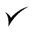 C. Tania Magdalena Bernardino Juárez VocalC. Francisco Ignacio Carrillo Gómez  Vocal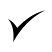 